In 1 Minute auf den Punkt 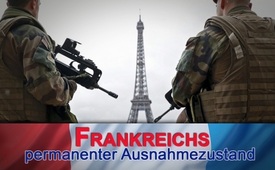 Frankreichs permanenter Ausnahmezustand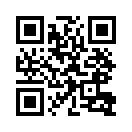 Frankreichs Staatschef Emmanuel Macron hat ein verschärftes Sicherheitsgesetz unterzeichnet. Was sind die Folgen?Vor dem Auslaufen des terrorbedingten Ausnahmezustands, aufgrund der Anschläge in Nizza und Paris, hat Frankreichs Staatschef Emmanuel Macron das zuvor vom Parlament verschärfte Sicherheitsgesetz unterzeichnet. In dem Gesetz werden bestimmte Regelungen des Ausnahmezustands in den regulären Rechtsbestand übernommen. Damit etabliert sich eine Art permanenter Ausnahmezustand, die der Bevölkerung als Gleichgewicht „zwischen Sicherheit und Freiheit“ verkauft wird. Eine Salamitaktik bis zum völligen Freiheitsverlust?von men.Quellen:https://deutsch.rt.com/newsticker/59855-frankreichs-prasident-macron-unterzeichnet-neues/Das könnte Sie auch interessieren:#EmmanuelMacron - www.kla.tv/EmmanuelMacron

#1MinuteAufDenPunkt - In 1 Minute auf den Punkt - www.kla.tv/1MinuteAufDenPunktKla.TV – Die anderen Nachrichten ... frei – unabhängig – unzensiert ...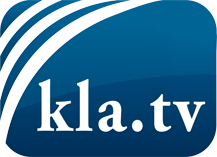 was die Medien nicht verschweigen sollten ...wenig Gehörtes vom Volk, für das Volk ...tägliche News ab 19:45 Uhr auf www.kla.tvDranbleiben lohnt sich!Kostenloses Abonnement mit wöchentlichen News per E-Mail erhalten Sie unter: www.kla.tv/aboSicherheitshinweis:Gegenstimmen werden leider immer weiter zensiert und unterdrückt. Solange wir nicht gemäß den Interessen und Ideologien der Systempresse berichten, müssen wir jederzeit damit rechnen, dass Vorwände gesucht werden, um Kla.TV zu sperren oder zu schaden.Vernetzen Sie sich darum heute noch internetunabhängig!
Klicken Sie hier: www.kla.tv/vernetzungLizenz:    Creative Commons-Lizenz mit Namensnennung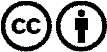 Verbreitung und Wiederaufbereitung ist mit Namensnennung erwünscht! Das Material darf jedoch nicht aus dem Kontext gerissen präsentiert werden. Mit öffentlichen Geldern (GEZ, Serafe, GIS, ...) finanzierte Institutionen ist die Verwendung ohne Rückfrage untersagt. Verstöße können strafrechtlich verfolgt werden.